Thomas-Fay-Custer Schools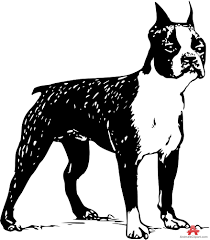                                                                   “Home of the Terriers”Coaches and Fans:We would like to welcome and thank you for participating/attending our Thomas 5th – 6th grade basketball tournament. Our tournament is a fundraising event for our elementary and is being worked completely by volunteers, this includes officials. We hope coaches and fans will be respectful and understanding, conducting themselves with good sportsmanship. Individuals abusing the officials will be asked to leave.Admission prices are:$4 – Adults$2 – StudentsOnly OSSAA passes will be accepted. We have listed below our COVID19 guidelines:Temperatures will be taken at the door. If a person has a temperature of 100+ they will not be admitted.Mask are strongly recommended but not requiredPlease respect others and maintain proper social distancingNo locker room access - players should come dressed for their gameHalf time will be held on the benchPlease do not loiter at the gym, exit promptly following gamesPlease observe the seating signs posted over gym doorsConcession food will be allowed in the gym, no tables in the common areaPlease be aware parking on our campus is limited because of our current construction project and fans may have to park far from the gym. We hope your tournament experience is a pleasant and a productive one and again we are excited to host you at our school.Aimee Rainwater, Elementary Principal